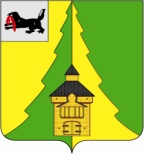 Российская Федерация	Иркутская область	Нижнеилимский муниципальный район	АДМИНИСТРАЦИЯ			ПОСТАНОВЛЕНИЕОт «  11  »   июля   2022 г. №    636     	г. Железногорск-ИлимскийВ связи с изменением порядка и условий предоставления иных межбюджетных трансфертов из бюджета муниципального  образования «Нижнеилимский район» бюджетам поселений Нижнеилимского муниципального района на реализацию мероприятий по награждению победителей районного конкурса «Лучший проект ТОС в Нижнеилимском районе», руководствуясь Уставом муниципального образования «Нижнеилимский район», администрация Нижнеилимского муниципального районаПОСТАНОВЛЯЕТ:Внести в Приложение № 6 к положению о конкурсе «Лучший проект ТОС в Нижнеилимском районе» Соглашения о предоставлении иного межбюджетного трансферта из бюджета муниципального образования «Нижнеилимский район» бюджетам поселений Нижнеилимского муниципального района на реализацию мероприятий по награждению победителей районного конкурса «Лучший проект ТОС в Нижнеилимском районе» следующие изменения:пункты 3.2. и 4.3.7. Соглашения о предоставлении иного межбюджетного трансферта из бюджета муниципального образования «Нижнеилимский район» бюджетам поселений Нижнеилимского муниципального района на реализацию мероприятий по награждению победителей районного конкурса «Лучший проект ТОС в Нижнеилимском районе» изложить в следующей редакции:«3.2. Для перечисления Иного межбюджетного трансферта, Поселение не позднее 15 числа месяца, предшествующего месяцу перечисления Иного межбюджетного трансферта, представляет в Администрацию заявку на перечисление Иного межбюджетного трансферта, составленную в произвольной форме, с указанием размера Иного межбюджетного трансферта, подлежащего перечислению»«4.3.7. организовать представление в Администрацию итогового отчета о реализации мероприятий проекта (с приложением заверенных копий подтверждающих документов), представленного на конкурс гражданами, участниками ТОС (Приложение 1 к настоящему соглашению) не позднее 31.12.2022 г.»2.  Настоящее Постановление опубликовать в периодическом печатном издании «Вестник Думы и администрации Нижнеилимского муниципального района» и на официальном сайте МО «Нижнеилимский район».3. Контроль за исполнением постановления возложить на заместителя мэра района по экономической политике и цифровому развитию Чудинова Е.ВМэр района                                                                  М.С. РомановРассылка: в дело-2, Чудинову Е.В., отдел социально-экономического развития, Финансовое управление, отдел бухгалтерского учёта и отчетности, городские и сельские поселенияЛукшиц А.В. 8(39566)3-15-81